Отчето результатах  самообследованияГосударственного общеобразовательного учреждения Ярославской области«Гаврилов-Ямская школа-интернат»2021 годАналитическая частьСамообследование образовательной организации проводилось в соответствии с приказом Министерства образования и науки Российской Федерации (Минобрнауки России) от 14 июня 2013 г. N 462 г. Москва "Об утверждении Порядка проведения самообследования образовательной организацией", основании приказа Министерства образования и науки РФ от 10 декабря 2013 г. №1324 «Об утверждении показателей деятельности образовательной организации, подлежащей самообследованию». Целью самообследования государственного общеобразовательного учреждения Ярославской области «Гаврилов-Ямская школа-интернат» явилось получение объективной информации о состоянии образовательного процесса, выявление положительных результатов и недостатков в деятельности учреждения. В процессе самообследования были проанализированы: организационно-правовое обеспечение образовательной деятельности; структура управления образовательной организации; организация образовательного процесса; информационно-методическое обеспечение образовательного процесса; качество подготовки учащихся; организация воспитательной работы в образовательной организации;организация лечебно-профилактической и оздоровительной работы;организация коррекционной работы; кадровое обеспечение образовательного процесса и организация повышения квалификации педагогических работников; материально-техническая база; финансовое обеспечение.Общие сведения об образовательной организацииГОУ ЯО «Гаврилов-Ямская школа-интернат» – единственное специализированное учреждение в Ярославской области, в котором обучаются и воспитываются дети с глубокими нарушениями зрения. Комфортные условия обучения, уровень образования, эмоционально привлекательная воспитывающая среда, яркие школьные традиции – все это сделало школу востребованной учащимися и их родителями. Школа на практике реализует важнейшее положение Концепции модернизации российского образования – обеспечение его доступности. В школе трудится стабильный педагогический коллектив, который постоянно повышает свое профессиональное мастерство. На современном этапе основными задачами педагогического коллектива являются социальная адаптация, реабилитация и интеграция в  общество  детей-инвалидов по зрению и детей с интеллектуальными нарушениями. С этой целью в учебный процесс помимо общеобразовательных предметов введен ряд коррекционных дисциплин: ориентировка в пространстве, социально-бытовое ориентирование, развитие мимики и пантомимики, охрана и развитие остаточного зрения и зрительного восприятия, лечебная физкультура  и другие, проводятся  коррекционно - развивающие занятия с логопедом, педагогом-психологом, социальным педагогом. Благодаря достаточно хорошему уровню знаний, благоприятным условиям обучения и воспитания, школа пользуется заслуженным авторитетом у родителей, что подтверждается результатами анкетирования. Все это свидетельствует о позитивном отношении обучающихся и их родителей к общеобразовательному учреждению, заслуженном авторитете школы в окружающем социуме.  Управление общеобразовательной организацией. Важным условием эффективной управленческой деятельности является наличие нормативно-правовой базы функционирования и развития школы. К нормативно-правовым документам, регламентирующим деятельность школы в условиях модернизации, относятся:1)   Закон РФ «Об образовании»2)   Типовое Положение об общеобразовательном учреждении3)   Трудовой Кодекс РФ4)   Гражданский Кодекс РФ5)   Бюджетный Кодекс РФ6)   Устав ОУ7)   Коллективный договор8)   Федеральный базисный учебный план.9) Санитарно-эпидемиологические нормативы.Структура управления в школе:- первый уровень – директор, Педагогический совет, Родительское сообщество, собрание трудового коллектива.  Этот уровень определяет стратегическое направление развития школы, утверждает программу развития, образовательные программы, учебные планы и т.д.-   второй уровень тактического управления – заместители директора, врач, психолог, социальный педагог-   третий уровень – учителя, классные руководители, воспитатели.От ответственности и исполнительской дисциплины всех управленческих уровней зависит результативность, качество УВП и жизнеспособность учреждения в целом.Общее управление школой осуществляет директор ГОУ ЯО «Гаврилов-Ямская школа-интернат»  Басова Е.И  в соответствии с действующим законодательством и должностной инструкцией,  в силу своей компетентности. Основной функцией директора является осуществление оперативного руководства деятельностью образовательной организации, управление жизнедеятельностью, координация действий всех участников образовательного процесса через собрание трудового коллектива, Педагогический совет,  родительское сообщество.Заместители директора осуществляют оперативное управление образовательным процессом: выполняют информационную, оценочно-аналитическую, планово-прогностическую,  организационно-исполнительскую, мотивационную, контрольно-регулировочную функции. В августе 2021 года были определены следующие приоритетные цели и задачи системы образования: 1. Внедрение современных педагогических, информационно - коммуникационных и  здоровьесберегающих технологий в образовательный процесс школы. 2. Создание условий для творческого самовыражения, раскрытия профессионального потенциала педагогов, повышения их профессиональных компетенций для успешной реализации ФГОС второго поколения и воспитания личности, подготовленной к жизни в высокотехнологичном, конкурентном мире.3. Создание для учащихся образовательной среды, в которой они могли бы самоопределиться,  самореализоваться. Цель: обеспечение полноценного всестороннего развития обучающихся с ограниченными возможностями здоровья на занятиях, и в повседневной жизни, своевременного и качественного усвоения ими всех программных требований в соответствии с возрастными и индивидуальными особенностями. Задачи: - Развитие личностной, социальной и семейной культуры учащихся, через реализацию творческого потенциала, духовной и предметно - продуктивной деятельности; -обеспечение реализации права каждого учащегося на получение образования в соответствии с его потребностями и возможностями; -создание в школе благоприятных условий для умственного, нравственного и физического развития каждого ученика;-повышение профессиональной компетентности педагогических кадров, через курсовую подготовку и самообразование; -применение  современных технологий с целью активизации познавательной деятельности и формирования здорового образа жизни школьников, через системно- деятельностный  подход в обучении;-расширение тематики внеурочной деятельности как важное условие реализации ФГОС; -использование  информационных технологий на уроках и внеклассной работе с целью вовлечения каждого ученика в активный познавательный и творческий процесс;- поиск наиболее эффективных форм совместной деятельности школы и семьи; -усиление  влияние школы на социализацию личности школьника, его адаптацию к новым экономическим условиям, самоопределение в отношении будущей профессии.ГОУ ЯО «Гаврилов-Ямская школа-интернат» осуществляет свою деятельность в целях реализации прав граждан на образование и гарантий общедоступности и бесплатности начального общего, основного общего образования.Учредителем  образовательной  организации  является департамент образования Ярославской области.Место нахождения образовательной  организации:  152240, ул. Сосновая, д. 1,  г. Гаврилов-Ям,  Ярославской области Место осуществления образовательной деятельности: Юридический адрес: 152240, ул. Сосновая, д. 1,  г. Гаврилов-Ям,  Ярославской области  Организационно - правовое обеспечение образовательной деятельности1.Устав согласован: департамент имущественных и земельных отношений Ярославской области, государственно-правовое управление Правительства Ярославской области. 2. Лицензия на право ведения образовательной деятельности: Серия 76Л02, регистрационный номер 00003701 от 06 июля 2015 года.3. Лицензия на осуществление медицинской деятельности: Серия ЛО-76-01-001585  от 06.07.2015г., срок действия – бессрочно4. Свидетельство о внесении записи в Единый государственный реестр юридических лицСерия 76  № 000161143 от 09.12.2002г., ОГРН 10276010716075. Свидетельство о постановке на учёт юридического лица в налоговом органеСерия 76 № 002662961 ИНН 7616001131 КПП 761601001 от 14.01.1993 г Сведения о контингенте  учащихся    в  2021  году.2. Продолжительность учебного времениКадровое обеспечениеПедагогический коллектив объединяет 30 педагогических работников. Средний возраст – 46 лет. Из них 5 педагогических работника имеют высшую квалификационную категорию, 17- первую квалификационную категорию, 8- соответствие с занимаемой должностью. За последние три года все педагоги прошли курсы повышения квалификации и подтвердили квалификационные категории. В школе предметы ведутся специалистами, знающими и владеющими системой письма и чтения по Брайлю.В минувшем 2021  году ведущие целевые ориентиры школы определялись законом № 273-ФЗ «Об образовании в Российской Федерации», нормативно – правовыми актами федерального, регионального, муниципального уровней, реализацией Федеральных государственных образовательных стандартов второго поколения. Организаторская работа администрации, педагогического коллектива, школы была направлена на выполнение Устава школы, Программы развития, Программ начального и основного общего образования, повышение эффективности образовательного процесса с незрячими и слабовидящими  детьми.  В течение учебного года была проведена работа по обновлению локальных актов школы, составлен Учебный план на 2021 -2022 учебный год, оформлялась отчетная документация, осуществлялся мониторинг показателей образовательной деятельности школы.  Годовой план выполнен в полном объеме.      В перечень обязанностей заместителей  директора добавили контроль за созданием условий и качеством дистанционного обучения. В период дистанционного обучения все педагоги школы-интерната успешно освоили онлайн-сервисы, применяли цифровые образовательные ресурсы, вели электронные формы документации, в том числе электронный журнал. Всем педагогам была оказана помощь в освоении технологии онлайн-обучения, по  работе с новыми образовательными платформами, сервисами. Все педагоги и воспитатели успешно справились с «вызовами» 2021 года - соблюдали профилактические и ограничительные меры, работали дистанционно, смогли не «выгореть» эмоционально. Анализ работы коллектива основывается на комплексе источников: непосредственное наблюдение образовательного процесса, отчеты учителей, собеседования с педагогами, учащимися и их родителями, статистические данные текущего, промежуточного и итогового контроля, мониторинговые показатели успешности обучения и воспитания школьников, изучение школьной документации, справки и заключения по итогам проверок, материалы внешней экспертизы. Сопоставление данных внешней и внутренней системы оценки качества образования с требованиями Стандарта качества предоставления образовательных услуг, обосновывает сделанный вывод. Выполнение поставленных задач обеспечивалось за счет продуманной системы внутришкольного  контроля. Система повышения профессионального уровня педагогов проводилась по нескольким направлениям. Это работа над единой методической темой, работа методических объединений, работа на курсах повышения квалификации.В 2021году школой-интернатом был проведен самоанализ педагогических и управленческих процессов, а также обновлено содержание сайта школы в соответствии с требованиями Федерального закона «Об образовании Российской Федерации» № 273-ФЗ, приказом от 14.08.2020 года №831 «Об утверждении Требований к структуре официального сайта образовательной организации в информационно-телекоммуникационной сети «Интернет» и формату предоставления информации. В течение 2021-2022  учебного года осуществлялся контроль за  учебно-воспитательным процессом:выполнение учебных программ и предусмотренного минимума письменных работ;состоянием оценочных результатов по предметам обучающихся;состоянием преподавания учебных предметов;Педагогические кадры:контроль за работой МО  школы-интерната;своевременное составление установленной отчетной документации, качество ведения школьной документации;персональный контроль (молодые специалисты, учителя, работающие в выпускных классах)посещение уроков и других видов учебных занятий, проводимых педагогическими работниками школы, анализ их формы и содержания, доведение результатов анализа до сведения педагогов; Анализ выполнения учебного плана, учебных программРабота, которая велась в этом направлении:1.      Анализ программного обеспечения учебного плана (сентябрь)2.      Выполнение учебного плана, невыполнение, отставание (раз в четверть)3.      Выполнение практической  части учебных программ (раз в четверть)ВЫВОДЫ: Учебные  программы по всем курируемым предметам были реализованы в полном объеме. В текущем учебном году всех отсутствующих педагогов оперативно замещали. Для  контроля за состоянием преподавания учебных предметов посещались уроки, коррекционные занятия, классные часы, заседания МО. Внимание уделялось совершенствованию форм и методов проведения урока, занятия. Основные направления контроля:-  формы и методы применяемые на уроках; их соответствие целям и задачам урока; - самостоятельная работа обучающихся;-  преемственность обучения (5 кл.,9 дополнительный класс.);- классно - обобщающий контроль (5кл.; 9 кл.);-преподавание учебных предметов и коррекционных курсов;-оказание методической и практической помощи в организации и проведении уроков. Все посещённые уроки проанализированы, учителям даны соответствующие рекомендации.В течение этого учебного года в школе осуществлялся педагогический мониторинг, одним из основных этапов которого является отслеживание и анализ качества обучения и образования по ступеням обучения, анализ уровня промежуточной и итоговой аттестации по предметам с целью выявления недостатков в работе педагогического коллектива по обучению обучающихся и их причин по следующим показателям:-уровень сформированности обязательных результатов обучения;- качество знаний обучающихся;- степень готовности выпускников основной школы к продолжению образования.В течение года проводился мониторинг уровня сформированности оценочных результатов по предметам в форме  обязательных административных контрольных работ;- стартовый (входной) контроль, цель которого - определить степень устойчивости знаний учащихся;- промежуточный  контроль, целью которого является отслеживание динамики обученности  учащихся, коррекция деятельности учителя и учащихся для предупреждения неуспеваемости.Итоги работ анализировались, обсуждались на заседаниях МО.       Предварительный контроль готовности к ГВЭ выпускников основной  школы проводился в виде диагностических и тренировочных работ по математике, русскому языку.Своевременное составление установленной отчетной документации, качество ведения школьной документации:Работа  велась в следующих направлениях:·         контроль за составлением адаптированной  рабочей программой учителей;·         контроль за ведением классных журналов (электронного);·         проверка тетрадей учащихся;Большинство учителей сдавали рабочие программы в строго указанные сроки. С молодыми и вновь прибывшими учителями в течение сентября велась работа по составлению и коррекции адаптированных рабочих программ.В течение года неоднократно проводились проверки ученических тетрадей по  всем предметам (рабочих и контрольных).Цели проверки тетрадей были следующие:соблюдение единого орфографического режима для слепых и слабовидящих школьников (октябрь);система и качество проверки тетрадей учителями (декабрь). Анализ проверок показал, что рабочие и контрольные тетради ведутся в едином орфографическом режиме. Учителя регулярно и тщательно проверяют работы учащихся. Проверка показала, что только в 30 % тетрадей просматривается наличие системы работы над ошибками.  Все контрольные работы проводятся строго по графику. Результаты проверок обсуждались на методических объединениях, а так же, проводились индивидуальные беседы с учителями предметниками.В течение года регулярно проверялись электронные журналы классов. Проверка показала, что правильно и вовремя оформляют журналы 72% учителей. Главной структурой, организующей методическую работу учителей - предметников, являются методические объединения. В школе действуют шесть методических объединений учителей предметников. Главной задачей методических объединений являлось оказание помощи учителям в совершенствовании их педагогического мастерства. Каждое методическое объединение имело свой план работы, в соответствии с темой и целью методической работы школы. На заседаниях школьных методических объединений обсуждались следующие вопросы:  знакомство с планом работы на учебный год:согласование календарно-тематических планов;преемственность в работе начальных классов и основного звена;методы работы по ликвидации пробелов в знаниях учащихся;отчеты учителей по темам самообразования;согласование предметной недели;итоговая аттестация учащихся;развитие качественной и доступной образовательной и творческой среды (реализация адаптированных основных общеобразовательных программ, в которых созданы современные материально-технические условия в соответствии с ФГOC незрячих и слабовидящих обучающихся); обеспечение развития профессиональной компетентности педагогического коллектива с учетом современных тенденций в системе образования;развитие здоровьесберегающей образовательной среды, обеспечивающей сохранение физического и психического здоровья детей;оптимизация pecypca дополнительного образования для обеспечения дальнейшей социализации, технологической  и профильной трудовой подготовки обучающихся.На заседаниях методических объединений рассматривали также вопросы, связанные с подготовкой к итоговому собеседованию и ГВЭ обучающихся 9 дополнительного класса, укреплению материально-технической базы школы-интерната. В рамках работы методических объединений проводились открытые уроки, внеклассные мероприятия по предметам. Одной из основных задач, сформулированных в результате анализа МО школы в 2021-2022 учебном году, была задача совершенствования профессиональной компетентности, обучение педагогов новым технологиям. Открытые уроки и воспитательные мероприятия проходили с использованием ИКТ, с применением наглядного и дидактического материала. В соответствии с методической темой школы была продолжена работа педагогов над темами самообразования. Для организации дифференцированной работы с педагогическими кадрами в школе организована работа по самосовершенствованию педагогического мастерства через индивидуальную тему по самообразованию. У каждого учителя определена индивидуальная методическая тема по самообразованию, которая анализируется через участие педагогов в работе МО.Аттестация учителей является хорошим показателем творческой деятельности учреждения, механизмом совершенствования управления качеством образования.  Все педагоги успешно подтвердили свою квалификационную категорию в течение 2021 года.         В школе разработана и утверждена Рабочая программа воспитания, которая представляет собой открытый для всех субъектов образовательной деятельности документ, дающий представление о направлениях и содержании воспитательной работы ГОУ ЯО «Гаврилов-Ямская школа-интернат».        В центре рабочей программы воспитания находится личностное развитие обучающихся, формирование у них системных знаний о различных аспектах развития Ярославского края, России и мира. Таким образом, одним из результатов реализации программы является приобщение обучающихся к традиционным духовным ценностям, правилам и нормам поведения в обществе.        Вся воспитательная работа проводилась согласно инвариантным и вариативным модулям:– «Ключевые общешкольные дела»,– «Классное руководство»,- «Воспитание в воспитательной группе в условиях проживания обучающихся  в школе-интернате»,– «Школьный урок»,– «Профориентация»,– «Курсы внеурочной деятельности»,– «Профориентация»,- «Экскурсии, экспедиции, походы»,– «Самоуправление»,– «Работа с родителями».– «Организация предметно – эстетической среды»,– «Школьные медиа».Обеспечение безопасности в школеБезопасность  образовательного  учреждения – это  условие  сохранения  жизни  и  здоровья  обучающихся  и  работников,  а  также  материальных  ценностей  образовательного  учреждения  от  возможных  несчастных  случаев,  пожаров,  аварий  и  других  чрезвычайных  ситуаций.Безопасность  образовательного  учреждения  включает  в  себя  все  виды  безопасности,  содержащиеся  в  федеральном  законе  «О  техническом  регулировании»  и  в  первую  очередь:  пожарную  безопасность,  электрическую  безопасность,  взрывобезопасность,  безопасность,  связанную  с  техническим  состоянием  среды  обитания. Разработан  план  по  безопасности  в  школе:- ежегодно  проводятся  мероприятия  по  гражданской  обороне,  пожарной  безопасности, террористической безопасности. - прилегающая территория школы – интерната   находится в надлежащем состоянии (регулярно скашивается трава, обрезаются кусты, сухая листва  постоянно убирается  и вывозиться с территории);- разжигание костров, а также курение на территории школы- интерната  строго запрещено;- дороги и подъезды к зданию всегда  свободны, чтобы в случае пожара спасательные службы могли беспрепятственно подъехать к школе- интернату;-эвакуационные выходы  сопровождаются указательными знаками, проход к ним  всегда открыт. Расстановка мебели  не  препятствует доступу к эвакуационным выходам;- все двери  оснащены исправными доводчиками;   - огнетушители имеются на всех этажах здания, их количество соответствует общей площади школы-интерната, замена и перезарядка огнетушителей проходит в установленные сроки;   - имеется автоматическая пожарная сигнализация, система оповещения при пожаре, регулярно проходит техническое обслуживание;- ранее проведён монтаж и осуществляется регулярное  техническое обслуживание системы противопожарного водоснабжения;-  ранее проведена пропитка огнезащитным составом деревянных чердачных помещений;- разработаны организационно - распорядительные документы по пожарной безопасности (приказы о назначении ответственных за противопожарное состояние школы-интерната, локальные акты, должностные инструкции и.т)  - весь коллектив прошёл обучение   по пожарно-техническому минимуму (ПТМ) в специальном учреждении, имеющем лицензию.   - регулярно проводятся учебные тренировки (в дневное и ночное время), во время которых сотрудники учреждения  демонстрируют собственные навыки эффективного поведения во время пожара.   -  проводится обучение детей  основам пожарной безопасности  в соответствии с возрастом в рамках такой школьной дисциплины, как ОБЖ.  - в школе-интернате оформлены тематические уголки пожарной безопасности.  Цель всех этих визуальных материалов в том, чтобы доступным языком рассказать о том, что в ситуации опасности может помочь нам сохранить самое важное – собственную жизнь и здоровье.Документационное  обеспечение (издание  необходимых  приказов  и  распоряжений,  утверждение  планов,  графиков  и  т.п.)  безопасности  массовых  мероприятий  находится  у  директора  школы.В  школе установлено видеонаблюдение.Системой  оповещения  при  пожаре  является  сирена. При  входе  организовано  постоянное  дежурство (ЧОП),  что  позволило  прекратить  доступ  посторонних  лиц,  перенос  вещей  без  разрешения  руководителя.  Ведется Журнал посещений учреждения. Разработаны  и  вывешены  плакаты  по  правилам  пожарной  безопасности  и  планы  эвакуации  на  этажах.  Пожарный  щит  оборудован  двумя  огнетушителями,  ведрами,  лопатой,  ломом  и  ящиком  с  песком.               В школе создана добровольная дружина по противопожарной безопасности из числа  работников школы. Систематически  проводятся  субботники  по  уборке  территории  от  мусора,  не  допуская  его  сжигания  на  территории  школы.Система  безопасности  в  школе  функционирует  бесперебойно,  и находится  в  постоянном  развитии.Ведется  активная  пропаганда  здорового  образа  жизни. Особое место уделяется профилактической работе, проводятся занятия для обучающихся  и их родителями  о  вреде  курения  и  алкогольной  зависимости,   проводятся  мероприятия.   На уроках ОБЖ проведены занятия по обучению правилам поведения населения в чрезвычайных ситуациях техногенного и природного характера.  Организованы занятия по Правилам дорожного движения в дошкольной группе и в начальных классах,  проводятся  тематические и практические  занятия,  по  правилам  дорожного  движения,  о  правилах  поведения  на  дорогах.   Классные  руководители, воспитатели   проводят  классные  часы и занятия  по профилактике дорожно-транспортного травматизма.Сведения об обеспечении комплексной безопасности ГОУ ЯО «Гаврилов-Ямская школа-интернат»Организация  питанияРациональное питание учащихся - одно из условий создания  здоровьесберегающей среды в общеобразовательных учреждениях, снижения отрицательных эффектов и последствий функционирования системы образования. Недостаточное поступление питательных веществ в детском возрасте отрицательно сказывается на показателях физического развития, заболеваемости, успеваемости, способствует проявлению обменных нарушений и хронической патологии. Постановлением Кабинета Министров  от 4 июля 2006г. № 167 «О Концепции государственной политики в области здорового питания  закреплена приоритетная роль питания в поддержании здоровья детей и подростков.  В  Законе Российской Федерации "Об образовании" сохранена обязанность образовательного учреждения организовывать питание обучающихся, предусматривать перерыв достаточной продолжительности (статья 51). Вопросы организации школьного питания в последние годы вызывают повышенный интерес.   Школьная столовая полностью укомплектована необходимой посудой,    тепловым  и холодильным оборудованием, системой очистки воды. Ее чистоте уделяется повышенное внимание. Мытье и дезинфекция производятся с соблюдением всех норм санитарно-гигиенического режима, используются самые лучшие средства дезинфекции. Большое внимание уделяется калорийности школьного питания. Учитывается возраст и особенности нагрузки школьников. В школе ведётся журнал выдачи готовых порций.В учреждении создана комиссия, осуществляющая контроль качества организации питания обучающихся, в составе: директора – Басовой Е.И., врача –Жигаловой Е.Ю., заместителя директора по ВР – Крюковой О.В., воспитателя –Шельпановой Ю.В., старшей мед.сестры-  Кошкиной Е.Н., медицинской сестры- Подлипаевой О.В.      В школе-интернате созданы все условия для организации качественного питания обучающихся. Медицинский работник ежедневно следит за качеством приготовления блюд, санитарным состоянием пищеблока. В целях профилактики витаминной недостаточности проводится «С»-витаминизация III блюда.В школе-интернате организовано бесплатное пятиразовое питание обучающихся. Охват учащихся  горячим питанием составляет 100%. Для обучающихся организован правильный режим питания, интервалы между приёмами пищи составляют не более 3 часов. Меню составляется   на основании 14-ти дневного, утверждённого территориальным органом Роспотребнадзора. Продукты поступают в сопровождении необходимых документов, контролируются системой «Меркурий»Мониторинг отношения учащихся к организации горячего питания в школе показал, что 100% отвечающих довольны организацией горячего питания в школе. Анализ  деятельности педагога-психолога.В  ГОУ ЯО «Гаврилов-Ямской школе-интернате обучается и воспитывается всего  98 обучающихся общеобразовательной школы-интерната из них: 69 обучающихся общеобразовательной школы;  1 обучающийся надомного обучения общеобразовательной школы; 7 обучающихся – дети с ТМНР в классно-урочной системе, 21 обучающийся – дети ТМНР надомного обучения.Цель психолого-педагогического сопровождения: создание в общеобразовательном учреждение благоприятных социально-психологических условий, способствующих максимальному развитию личностного и творческого потенциала всех участников образовательного процесса.Задачи психолого-педагогического сопровождения:-  раннее выявление и оказание психологической помощи детям, имеющим трудности в обучении и  воспитании;-  профилактика школьной и социальной дезадаптации;-  консультативная и информационная психологическая поддержка учащихся, родителей и педагогов; -  повышение мотивации обучения у учащихся;-  создание психологически комфортных условий для развития личности каждого ребенка;-  формирование у обучающихся способности к самопознанию, саморазвитию и самоопределению;-  формирование у обучающихся установок на здоровый образ жизни;- организация работы с учащимися и родителями по вопросам психологической подготовки к экзаменам;- разработка, подготовка и проведение групповых занятий с учащимися 1-4х классов в рамках реализации ФГОС начального образования.Деятельность ПСО по направлениям:Психологическое сопровождение учебной деятельности2.  Психологическое сопровождение перехода на новый образовательный уровень, адаптации в новых условиях (включая адаптацию обучающихся-мигрантов)3.Психологическое сопровождение воспитательной деятельности и профилактики  Мероприятия и программы общеразвивающего характера направленные на развитие личности обучающихся/воспитанников, их социализацию, (содействие формированию и развитию социально-значимых качеств личности, социальных умений и навыков обучающихся, их способности к саморазвитию,  формирование возрастных новообразований, содействие духовно-нравственному развитию, развитие межкультурной компетентности и толерантности обучающихся и т.д.)3.1. Мероприятия и программы по предупреждению и коррекции девиантного поведенияМероприятия и программы по предупреждению и коррекции агрессивного поведения  обучающихся /воспитанников (агрессивное поведение, буллинг,  кибербуллинг и т.д.)3.2. Мероприятия и программы по предупреждению и коррекции делинквентного поведения (противоправное поведение: хулиганство, кражи и др. формы)3.3. Мероприятия и программы по предупреждению и коррекции потребления ПАВ (зависимое поведение: наркомания, токсикомания, курение, алкоголизм)3.4. Мероприятия и программы по предупреждению и коррекции виртуальной (интернет-зависимости) и игровой  зависимости3.5. Мероприятия и программы по теме «безопасный интернет», в том числе по предупреждению потребления и /или распространения деструктивного контента в сети Интернет3.6. Мероприятия и программы по предупреждению и коррекции рискованного поведения,  представляющего опасность для жизни (пример: «зацепинг», «руфинг»)3.7. Мероприятия и программы по предупреждению/ коррекции самоповреждающего и суицидального поведения3.8. Мероприятия и программы по предупреждению и коррекции проявлений жестокости и насилия по отношению к несовершеннолетним, причинения вреда их здоровью, физическому и нравственному развитию (со стороны взрослых)4. Психологическое сопровождение деятельности по сохранению и укреплению здоровья обучающихся /воспитанников (Мероприятия и программы по вопросам сохранения и укрепления здоровья, формирования ценностей здорового образа жизни и т.д.)5. Психологическое сопровождение профессионального самоопределения,  предпрофильной подготовки и профильного обучения обучающихся/воспитанниковРезультатами деятельности работы является:
- повышение уровня социального статуса ученика;
-социальная адаптация учащихся;
-снижение уровня нервно-психического напряжения у обучающихся;
-повышение уровня развития познавательных процессов детей (память, внимание, интеллектуальный уровень, словарный запас);
-развитие учебной и социальной мотивации обучающихся;
улучшение взаимоотношений;
рост числа обращений (дети, родители , педагоги)Степень удовлетворённости родителей образовательным учреждением (методика Е.Н.Степанова)Цель: выявить уровень удовлетворённости родителей  работой образовательного учреждения и его педагогического коллективаРезультаты показывают, что уровень удовлетворённости родителей  высокий. Это показывает, что родителям, как и обучающимся нравится сама школа, коллектив школы и класса, положительные отношения педагогов к каждому воспитаннику школы, к родителям.                              Анализ деятельности учителя – логопеда.Специализированное оказание логопедической помощи обучающимся, имеющим недостатки в развитии устной и письменной речи – главная цель в работе логопеда.Основными задачами логопедической помощи являются: устранение недостатков звукопроизношения; ликвидация пробелов и совершенствование лексико-грамматической стороны речи; предупреждение нарушения письменной речи учащихся; коррекция недостатков в развитии устной и письменной речи детей; предупреждение и преодоление трудностей в освоении учащимися общеобразовательных программ; консультативная работа среди участников педагогического процесса (педагогов и родителей).Целью работы являлось воспитание у детей правильной, чёткой речи с соответствующим возрасту словарным запасом и уровнем связной речи, что обеспечивалось разноплановым систематическим воздействием, направленным на развитие речевых и неречевых процессов.В прошедшем учебном году работа учителя-логопеда велась по следующим направлениям:Организационная работа.Проведено логопедическое обследование обучающихся с речевой патологией и заполнены речевые карты.Обучающиеся, нуждающиеся в логопедической помощи, зачислены в группы с учётом возраста и речевого дефекта.Составлено расписание логопедических занятий и согласовано с администрацией школы.Логопедический кабинет подготовлен к началу занятий.Логопедический кабинет был пополнен новыми пособиями.ДиагностикаДиагностика нарушений устной и письменной речи обучающихся 1-4 классов проводилась  с 01.09.21г. по 15.09.22г. Используемые виды  диагностики: первичная, промежуточная, итоговая.В результате проведённого обследования было выявлено 28 учащихся. Отказов от логопедической помощи не было. Целью логопедического сопровождения  являлось воспитание у детей правильной, чёткой речи с соответствующим возрасту словарным запасом и уровнем развития связной речи, что обеспечивалось в результате разнопланового систематического воздействия, направленного на развитие речевых и неречевых процессов. Коррекционная работа.В рамках этого направления работы выполнялись коррекционно-развивающие  программы, составленные с учетом возраста и особенностей развития обучающихся, структуры дефекта, а так же оказание помощи педагогическому коллективу в индивидуализации развития, обучения и воспитания детей с ОВЗ.Коррекционные групповые и индивидуальные занятия  проводились согласно расписания и циклограммы рабочего времени. По данному направлению была проведена следующая работа:Групповые и индивидуальные занятия, направленные на развитие самостоятельной связной речи, произвольной памяти и внимания, обогащение словарного запаса, развитие фонематического восприятия и языкового анализа и синтеза, совершенствование навыков моторики кисти и пальцев рук, артикуляторной моторики, совершенствование отдельных сторон психической деятельности, мыслительных операций и т.д.В начале учебного года был составлен перспективный план работы по группам, график и циклограмма рабочего времени, оформлена другая необходимая документация. Рабочие программы:«Коррекция  акустической дисграфии» 3 класс«Коррекция дизорфографии» 4класс«Коррекция акустической дисграфии и дизорфографии» 4 доп. класс«Коррекция недоразвития речи системного характера и нарушений письменной речи» 3 класс VIII вида«Коррекция недоразвития речи системного характера и нарушений формирования процессов чтения и письма» 4 класс VIII вида«Коррекция фонетических нарушений» (индивидуальные занятия )«Коррекция акустической дисграфии» 4 доп.классVIII видаОрганизационно-методическое направление работыВ рамках этого направления осуществлялись следующие виды деятельности:- разработка индивидуально-ориентированных коррекционно-развивающих программ; - оказание помощи учителям в составлении адаптированной образовательной программы для детей с ОВЗ, подборе дидактических и методических материалов к коррекционным занятиям; -  ведение документации.На протяжении учебного года были оформлены следующие документы: речевые карты на каждого ребенка с речевыми нарушениями, перспективный и календарные планы работы, индивидуальные тетради на каждого ребенка, паспорт логопедического кабинета, журнал учёта посещаемости логопедических занятий, годовой отчет о результатах коррекционного обучения.Консультативно-просветительское направление работыВ рамках этого направления в течение учебного года проводилось:  - индивидуальные и групповые консультации родителей по вопросам речевого развития и коммуникации детей. Родители, по мере обращения, были ознакомлены с результатами обследования и динамикой речевого развития в процессе коррекционной работы, им давались рекомендации по выполнению домашней работы; -  индивидуальное консультирование по вопросам формирования психолого-педагогической компетентности родителей детей с ОВЗ, задействованных в инклюзивном процессе, по вопросам онтогенеза устной и письменной речи, проявлений нарушений речевой системы, подбора простейших приемов логопедической работы по коррекции речевых нарушений у детей;-  консультирование педагогов и других участников образовательного процесса по вопросам речевого онтогенеза и дизонтогенеза, создания речевой развивающей среды, по возникающим проблемам, связанным с развитием обучением и воспитанием детей с ОВЗ (с нарушениями речи) .  Так же  проводилась  тесная работа с учителями по выявлению детей с проблемами в речевом развитии и обучении их на логопункте. Учителя и логопед контролировали посещение детьми логопедических занятий. Учителя учитывали в своей работе рекомендации логопеда.В начале и в конце 2021-2022 учебного года проводилось исследование устной и письменной речи обучающихся начальных классов, посещающих логопедические занятия, с целью выяснения динамики речевого развития.При оценке результатов исследования устной речи были получены следующие данныеРечевой профиль. Сводная.У детей отмечен следующий коэффициент речевого развития:Звукопроизношения: начало года – 67, конец года – 78. Рост на 11%.Фонематического восприятия: начало года – 73, конец года – 86. Рост на 13%.Слоговой структуры: начало года – 79, конец года – 89. Рост на 10%.Лексики: начало года – 81, конец года – 88. Рост на 7%.Грамматического строя: начало года – 79, конец года – 85. Рост на 6%.Связной речи:  начало года – 74, конец года – 82. Рост на 8%.Таким образом, по результатам исследования на конец 2021 учебного года отмечается положительная динамика устной речи у 85 % детей. Взаимосвязь со всеми участниками образовательного процессаС учителями начальных классов:Посещала уроки, проводимые учителями, с целью выработки единых речевых требований к детям с нарушениями речи.Знакомила учителей с результатами обследования (начало года) и динамикой речевого развития в процессе коррекционной работы.В течение года велась консультативная работа для учителей школы.С педагогом-психологом:Проводили совместное обследование детей и оформление необходимой  документации для ПМПК;Знакомилась с результатами обследования психолога по готовности первоклассников к школьному обучению;Знакомила психолога школы с результатами логопедического обследования первоклассников.С родителями:Проводились индивидуальные консультации по запросу родителей;С администрацией:Принимала участие в заседаниях методического объединения учителей начальной школы согласно плану работы школы, где сообщала о результатах логопедического обследования учеников начальной школы, о зачислении на логопедические занятия, о результативности занятий.   Некоторые трудности в работе: •  Речевые нарушения у детей с ОВЗ, зачисленных на занятия, являются вторичным  нарушением  и    носят  системный  характер,  поэтому требуется длительная коррекция и помощь педагога-психолога школы. •  Низкий  контроль  со  стороны  родителей  за  выполнением  домашнего задания /дефекты звукопроизношения/. Несмотря  на  некоторые  отрицательные  факторы,  учителями  и  родителями отмечаются улучшения речевого развития всех учащихся, которые посещали логопедические занятия. Годовой  план  организационно-методической  и  коррекционно-развивающей работы выполнен в полном объеме.                                      Анализ деятельности социального педагога.                                                                                                                                                                                                                                    Работа социального педагога велась соответственно поставленной цели и задачам. Социально-педагогическая деятельность строилась по 8-ми направлениям: социально-информационное, социально-правовое, социально-реабилитационное, социально-экономическое, медико-социальное, социально-психологическое, социально-педагогическое, теоретико-методологическое,  и была направлена  на решение проблем воспитанников, их законных представителей, защиту прав и интересов несовершеннолетних,  их социализацию.                                                                                                                                                                                                                         Также социальным педагогом курировалась деятельность сотрудников школы-интерната по исполнению ИПРА обучающихся, имеющих инвалидность, был обновлен  реабилитационный паспорт школы-интерната.           Для социального развития обучающихся, адаптации их в социуме, в школу-интернат привлекались сторонние организации:  детский технопарк «Кванториум» г. Ярославля,"Молодежный центр" г.Гаврилов-Яма и др., совместно с которыми была организована с воспитанниками социально-значимая деятельность.                                                           2 раза в год проводился Мониторинг уровня сформированности социальных компетенций обучающихся и обсуждается на психолого-медико-педагогическом консилиуме. Данная форма отслеживания актуального развития каждого ребенка дает положительные результаты и позволяет точечно решать социально-личностные проблемы воспитанников.             В течение года 100% воспитанников охвачены мероприятиями различной профилактической направленности. В школе-интернате реализуется комплекс мер по защите прав детей, предупреждению бродяжничества, правонарушений и преступлений. Проводится социально-педагогическое исследование с целью выявления социальных и личностных проблем детей всех возрастов, по результатам исследования нуждающимся детям и их семьям оказывается индивидуальная помощь. Создан Совет по профилактике, на котором рассматриваются все случаи некорректного поведения детей, составляется план коррекционных мероприятий, которые проводятся с детьми воспитателями, учителями и специалистами. Социальным педагогом обновлена инструкция действий педагогов при самовольном уходе воспитанника из учреждения, составлялись планы работы с ПДН  и КДНиЗП муниципальных округов Ярославской области, были реализованы планы межведомственной профилактической и реабилитационной работы с семьями, находящимися в социально опасном положении, проводились совместные действия по сопровождению неблагополучных семей.Также социальным педагогом было принято участие в реализации в школе-интернате мероприятий по сохранению здоровья и формированию ЗОЖ:- Общешкольный план мероприятий по формированию здорового образа жизни, профилактике табакокурения, алкоголизма, токсикомании и наркомании.
 - Мероприятия по созданию здоровьесберегающей образовательной среды (озеленение пришкольной территории, благоустройство зон отдыха).
Были проведены мероприятия, показавшие в прошлые годы стабильный положительный результат:
- Модуль «Здоровье и выбор профессии» для обучающихся выпускного класса.
- Круглый стол «Здоровье и выбор профессии» (выпускники, родители, специалисты).
- Индивидуальные беседы «Способы саморегуляции физического и психического здоровья».
- Социально-педагогическое сопровождение адаптации обучающихся 1, 5 классов и вновь поступивших учеников.
- Ежедневное наблюдение за эмоциональным фоном воспитанников.
- Тематические родительские собрания о здоровье детей. Разработаны мероприятия по реабилитации и абилитации детей-инвалидов, обучающихся в школе-интернате. 2 раза в год специалистом  проводится  анкетирование родителей, имеющих детей-инвалидов, на предмет удовлетворенностью предоставляемыми услугами по реабилитации и абилитации.            В результате скоординированной профилактической работы в школе-интернате в 2021 году не было случаев самовольных уходов детей,  случаев суицида, употребления алкоголя, ПАФ, наркотиков. Отсутствовали случаи жестокого обращения с детьми. В течение отчетного периода не было обучающихся (воспитанников), состоящих на учете в правоохранительных органах, систематически пропускающих уроки без уважительных причин.  Как социальный педагог принимала участие во всех общешкольных мероприятиях, проводимых другими педагогами, оказывала индивидуальную помощь и поддержку, а также сопровождение детей-инвалидов, детей с ТМНР.                                                                             Организовывала в рамках социально-культурной реабилитации пребывание незрячего обучающегося в Центре социального обслуживания "Ветеран" во время каникул, а также сопровождение при исполнении социально-бытовых и др. мероприятий. В школе-интернате все обучающиеся имеют ограниченные возможности здоровья, среди них есть дети-сироты и дети, оставшиеся без попечения родителей, более 50% детей имеют инвалидность. Поэтому моя социально-педагогическая деятельность (в том числе и профилактическая) охватывает весь контингент воспитанников.                                                                                                                                                                                                                                Организуя деятельность детей в школе-интернате, выстраивала ее по следующим направлениям: социализация, профориентация, профилактика, ЗОЖ. При организации мероприятий с детьми, приоритет отдавался формам, которые позволяют охватить учащихся с 1 по 10 класс. Такие мероприятия помогают формировать социальные компетенции обучающихся, включать в деятельность детей с интеллектуальной недостаточностью. Расширение круга социальных партнеров, с которыми организуется совместная деятельность детей, дают позитивные результаты развития воспитанников.Целесообразность и эффективность выбранных социальным педагогом  форм и методов работы подтверждают такие показатели, как 100% трудоустройство выпускников; организация реабилитации детей-инвалидов строго в соответствии с Индивидуальной программой. Реализация планов жизнеустройства детей-сирот и детей, оставшихся без попечения родителей, позволила сократить количество таких детей в школе-интернате. В отчетном году 1 ребенок был устроен на гостевой режим. Организация деятельности по защите личных и имущественных прав воспитанников не имела за отчетный период замечаний со стороны контролирующих органовОтчет по работе медицинской службы ГОУ ЯО«Гаврилов-Ямская школа-интернат»    Глазная патология: миопия – 17 человек (из них III степени – 5 человек), гиперметропия – 20 человек, миопический астигматизм – 8 человек, гиперметропический астигматизм – 15 человек, врожденная катаракта – 7 человек (из них афакия – 4 человека, артифакия – 3 человека), косоглазие сходящееся – 17 человек, расходящееся – 6 человек, птоз – 2 человека, отслойка сетчатки – 2 человека, авитрия – 3 человека, атрофия диска зрительного нерва – 11 человек, гипоплазия зрительного нерва – 2 человека, врожденное помутнение роговицы – 5 человек (после кератопластики – 2 человека), нистагм – 13 человек, микрофтальм – 4 человека, частичная аниридия – 1 человек,  глаукома – 2 человека, фиброз стекловидного тела – 2 человека, абиотрофия сетчатки – 2 человека, атрезия слезных точек – 1 человек, нарушение проведения по зрительным путям – 1 человек.Сопутствующая патология: - психо-неврологическая: врожденный порок развития головного мозга – 1, ДЦП – 3, СДВГА – 1, ВСД – 2, ранний детский аутизм – 3, умственная отсталость – 23, смешанные специфические расстройства психологического развития – 25, эпилепсия – 3, гидроцефалия – 3, синдром Дауна – 1, мигрень – 1; - ортопедическая: нарушение осанки – 10, сколиоз – 10, плоскостопие – 13, воронкообразная грудная клетка – 1, укорочение кончности – 1, радиоульнарный синостоз с обеих сторон – 1, гипермобильность голеностопных суставов – 1, контрактура правого локтевого сустава – 1, парез Дюшена-Эрба – 1, болезнь Осгудт-Шлаттера; - ЛОР-патология: хр. аденоидит – 5, тугоухость – 1, гипертрофия небных миндалин – 1, искривление носовой перегородки – 2;  - эндокринная: гипотиреоз – 7, аутоиммунный тиреоидит – 1, ожирение – 5, низкорослость – 5, высокорослость – 1, узловой зоб 1 степени – 1; - гастроэнтерологическая патология: хронический гастродуоденит – 7, хронический гастрит - 1; - урологическая: крипторхизм – 2, гидронефроз – 1, фимоз – 1; - аллергологическая: бронхиальная астма – 3, аллергический коньюнктивит – 1, аллергический ринит – 9, поллиноз – 2, атопический дерматит - 3;- сердечно-сосудистая и болезни крови: синдром портальной гипертензии – 1, варикозная болезнь нижних конечностей – 1, тромбоцитопатия – 1, артериальная гипертензия 1 ст. – 1; - стоматологическая: кариес – 22;- невус кожи – 4, паховая грыжа – 1. Распределение детей по группам здоровья:Распределение детей по физкультурным группам:В этом учебном году в школе-интернате обучалось 14 незрячих детей (острота зрения менее 0,05 на лучше видящем глазу). Инвалиды детства – 30 человек (из них по зрению – 23), инвалид 1 группы бессрочно – 1 человек, инвалид 3 группы бессрочно – 1 человек.	В начале учебного года все учащиеся осмотрены врачом школы-интерната и даны рекомендации по работе с каждым учеником, что отражено в медицинских листках. Даны допуски к урокам трудового обучения и физкультуры. Для воспитателей составлены заключения в  карты сопровождения на каждого учащегося школы с указанием зрительного и сопутствующего диагноза и рекомендаций согласно диагнозу. В течение учебного года заполнялся индивидуальный маршрут сопровождения на обучающихся детей, где отражена динамика медицинского наблюдения за ребенком с общей оценкой эффективности сопровождения.	Выписаны рецепты на очки всем нуждающимся детям, выкуплена школой и выдана учащимся 5 пар очков.Проведены 2 курса аппаратного лечения –октябрь-январь, февраль-март:лазерстимуляция сетчатки –  13 и 12 человек соответственно;АСИР – 15 и 10 человек соответственно;аппарат «Ручеёк» – 3 и 2 человека;занятия на компьютере – к.п. «Крестики», «Паучок», «eYe» – 34 и 21 человек;к.п. Relax – 21 и 16 человек;прямая окклюзия – 7 и 3 человека;плеоптические игры – 16 и 11 человек;амблиотренер – 19 и 15 человек;занятия на синоптофоре – 7 и 6 человек;аппарат «АМО-АТОС» с приставкой «КАСКАД» - 27 и 21 человек.Проведены два курса медикаментозного лечения: раствор эмоксипина, раствор тауфона в каплях в глаза, ирифрин в каплях в глаза, черника форте. Постоянно получают антиглаукоматозное лечение - 1 человек, после сквозной кератопластики - 1 человек. Учащиеся получали курсы лечения, назначенные эндокринологом, аллергологом, неврологом, психиатром.Санацию полости рта прошли 6 человек, нуждаются – 22 человека.В течение учебного года проводилась иммунопрофилактика по календарю прививок (от гриппа привиты – 36 человек, от клещевого энцефалита – 4 человека, полиомиелита – 6 человек, дифтерии и столбняка – 5 человек, ). Начиная с апреля вакцинация не проводилась из-за карантина по COVID-19. Всем учащимся школы-интерната сделаны Диаскин тест и  реакция Манту (детям семи лет). Все дети проконсультированы у фтизиатра.Всем детям с 15 лет сделана флюорография.Оздоровление детей сирот.Все нуждающиеся дети сироты регулярно в течение года консультировались у специалистов ОККДЦ (окулиста, невролога, эндокринолога, ортопеда, нефролога, гематолога), наблюдались у специалистов Гаврилов-Ямской ЦРБ. Назначения выполнялись.В марте оформлены извещения об установлении, изменении, уточнении и (или) снятии диагноза либо изменении иных данных о состоянии здоровья, физическом и умственном развитии у детей, оставшихся без попечения родителей.В марте прошла диспансеризация всех учащихся школы-интерната. В течение учебного года выполнялся план диспансеризации, проведенной в школе-интернате в марте 2019года.Все учащиеся школы-интерната проконсультированы окулистом клиники Управления делами президента РФ (прооперирован в клинике один ребенок). Проконсультированы, обследованы в течение учебного года: в ФГУ МНТК «Микрохирургия глаза» имени С.Н.Федорова – 1 человек, в Ленинградском государственном учреждении здравоохранения «Детская клиническая больница» отделение микрохирургии глаза – 2 человека (прооперированы 2 человека), в РДКБ хирургическое отделение – 1 человек,  у окулиста в областном клиническом консультативно-диагностическом центре для детей - 16 человек. Прошли курсы консервативного лечения в детском глазном отделении ОКБ - 5 человек, прооперированы 2 человека. Проконсультированы у специалистов ОККДЦ г.Ярославля: невролога – 9 человек, ортопеда – 5 человек (прооперирован 1 ребенок), эндокринолога – 4 человека, аллерголога – 3 человека, гастроэнтеролога – 6 человек, кардиолога – 1 человек, гематолога – 1 человек. Прошли санаторно-курортное лечение - 12 человек.Оценка заболеваемости учащихся школы-интерната за прошедшие три года.В течение учебного года проводился медицинский контроль за учебным процессом в плане охраны здоровья учащихся. Осуществлялись посещения уроков с целью контроля зрительной нагрузки, посадки за партой, освещенности, ношения очков, санитарного состояния классов:посадка правильная во всех классах (согласно медицинскому листку);воздушно-тепловой режим соблюдается во всех классах, проветривания проводятся регулярно;санитарное состояние классов удовлетворительное, влажная уборка проводится во всех классах ежедневно;ношение очков: рецепты на очки выписываются всем детям регулярно, за учебный год школой выкуплены и выданы учащимся 5 пар очков; необходимо усилить контроль учителей на уроках, воспитателей на подготовке за ношением очков.освещенность во всех классах достаточная, идет своевременная замена перегоревших ламп;продолжительность непрерывной зрительной нагрузки (согласно медицинскому листку) большинством педагогов соблюдается;гимнастика для глаз и физкультминутки на уроках проводятся.Необходимо усилить контроль педагогов за ношением очков детьми на уроках, подготовке.В течение учебного года осуществлялся контроль санитарного состояния помещений школы-интерната. Результат работы всего нашего коллектива – динамика состояния зрения учащихся за последний год:улучшение состояния зрения у двух детей (после оперативного лечения);у остальных детей – стабилизация процесса.СОЦИАЛЬНОЕ ПАРТНЁРСТВО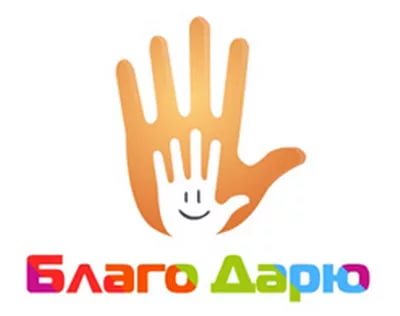 Твори добро, покуда сердце бьётся!Хоть изреченье это и старо!И пусть к тебе сторицею вернётсяТобою сотворённое ДОБРО!  Мир держится на неравнодушных, отзывчивых людях, не способных пройти мимо, всегда готовых помочь и оказать поддержку. Спасибо за материальную поддержку, заботу и участие. Ваша помощь чрезвычайно ценна и никогда не будет забыта.  Желаем   Вам крепкого здоровья, всех добрых жизненных благ и ярких чудес в жизни.                                 Мы вас очень любим:- МОУ «Средняя школа №49» г. Ярославль- Переславское линейное производственное управление магистральных газопроводов филиала ООО «Газпром трансгаз Ухта» - Благотворительный фонд «Красно-белое сердце» г. Москва- Торговый Дом «Лента» г. Ярославль, Тутаевское шоссе- Ярославское областное отделение общероссийского благотворительного общественного фонда «Российский фонд милосердия и здоровья»-  Национальный университет «Высшая школа экономики» г. Москва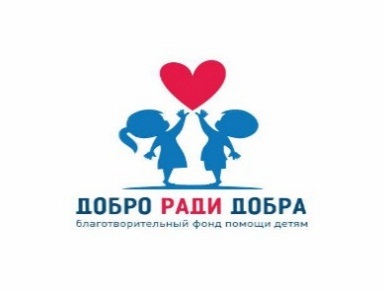 - Благотворительный фонд помощи детям «ДОБРО РАДИ ДОБРА» - Компания (CommercialcompliancemanagerRussiaandCIS, VisionCareJohnson&JohnsonVision) г. МоскваЗадачи на 2022 год1.Повысить уровень образования за счет обеспечения качественного образования в соответствии с требованиями ФГОС: • создать условия для повышения качества образования; • совершенствовать механизмы повышения мотивации учащихся к учебной деятельности; • формировать у учащихся ключевые компетенции в процессе овладения универсальными учебными действиями; • совершенствовать межпредметные связи между базовым и дополнительным образованием; • совершенствовать внутришкольную систему оценки качества образования, сопоставляя реально достигаемые образовательные результаты с требованиями ФГОС, социальным и личностным ожиданиям потребителей образовательных услуг; • продолжить работу над созданием условий безопасного и комфортного образовательного пространства для пребывания всех участников образовательного процесса, включающие применение развивающих и здоровьесберегающих педагогических технологий в различных видах деятельности; • повысить эффективность контроля качества образования; • продолжить работу над созданием безопасного образовательного пространства;2.Совершенствовать воспитательную систему школы: • способствовать сплочению классных коллективов через повышение мотивации учащихся к совместному участию в общешкольных внеклассных мероприятиях, экскурсионной программах, проект ной деятельности; • повысить уровень общешкольных мероприятий и конкурсов, улучшить качество проводимых тематических классных часов, • расширить формы взаимодействия с родителями; • расширить сеть социальных партнёров: культурно-просветительскими, научными и спортивными организациями, учреждениями среднего профессионального образования; 3. Совершенствовать систему дополнительного образования:• повысить эффективность работы по развитию творческих способностей, интеллектуально-нравственных качеств учащихся; • создать благоприятные условия для выявления, развития и поддержки одарённых детей, детей с особыми образовательными потребностями в различных областях интеллектуальной и творческой деятельности; • создать условия для самореализации, самообразования для профориентации учащихся; • расширить освоение и использование разных форм организации обучения (экскурсии, практикумы, образовательные события, исследовательские работы.). Повысить профессиональные компетентности: • совершенствование организационной, аналитической, прогнозирующей и творческой деятельности школьных методических объединений; • развитие системы самообразования, презентацию портфолио результатов их деятельности; • обеспечение повышения уровня педагогического мастерства учителей в области преподаваемого предмета и методики его преподавания и творческого мастерства, знания основ тифлопедагогики и тифлопсихологии, дефектологии.Совершенствовать открытую информационную образовательную среду школы: • модернизация материально-технического обеспечения образовательного процесса; • эффективное использование в урочной и внеурочной деятельности информационно — коммуникационных технологий;• организация постоянно действующих консультаций и семинаров по вопросам, связанным с использованием ИКТ; • продолжение работы над использованием современных моделей информирования родительского сообщества о состоянии качества образовательной и материально- хозяйственной деятельности образовательной организации.1 ступень2 ступеньОбучение на домуОбучение детей ДДИ в классно-урочной системеВсего по ОУОбщее количество обучающихся383023798Количество детей-инвалидов62Количество детей, проживающих в школе-интернате---68Количество детей-сирот и детей, оставшихся без попечения родителей5Количество классов во 2-ую смену----Количество  воспитательных групп 61 ступень2 ступеньПродолжительность учебной недели (дней)5 дней в 1-4 классах5 дней в 5-10 классахПродолжительность уроков (мин)35мин. (1 класс)40мин. (2-4 классы)40 мин.Продолжительность перерывов (мин)Минимальная 10 Максимальная 30Минимальная 10Максимальная 30Периодичность проведения промежуточной аттестациичетвертьчетвертьСостав педагогических кадров ОУ                             2021 годВсего педагогических работников (в т.ч.совместители)30Наличие в штатеАдминистративных работников5Учителей 17Педагогов-психологов1Социальных педагогов1Учителей-логопедов1Учителей-дефектологов7Специалисты ОУ:имеют образованиевысшее педагогическое22высшее непедагогическое2среднее профессиональное (педагогическое)6среднее профессиональное (непедагогическое)0среднее общее0преподают предмет не по специальности0имеют квалификационные категориивысшую5первую17Прошли курсовую подготовку: - учителя (по преподаваемому предмету)100%- административные работники (по вопросам управления в сфере образования)100%№    п/пНаименование сведенийПоказатели1Количество зданий (сооружений), находящихся на балансе учреждения42Количество направленных в суды материалов на приостановку эксплуатации учреждения (за  2021 год), в том числе:02.1учреждения в целом02.2отдельных помещений (зданий)03Приостановлена эксплуатация учреждения  в соответствии с принятыми судами решениями (за 2021 год), в том числе:03.1учреждений в целом03.2отдельных помещений (зданий)04Количество койко-мест в учреждении с круглосуточным пребыванием детей705Фактическое количество проживающих детей696Выявлены нарушения требований пожарной безопасности (за  2021 год), из них:06.1отсутствие вывода сигнала о срабатывании АПС в подразделение пожарной охраны06.2отсутствие или неисправность АПС06.3отсутствие или неисправность СОУЭ06.4отсутствие или неисправность систем противодымной защиты06.5отсутствие или неисправность наружного противопожарного водоснабжения06.6неисправность электросетей06.7неисправность систем отопления06.8неудовлетворительное состояние путей эвакуации06.9необеспечение нормативным количеством первичных средств пожаротушения и индивидуальных средствам защиты07Устранены все нарушения требований пожарной безопасности (за  2021 год)08Количество лиц, привлеченных к административной ответственности за нарушение требований пожарной безопасности (за  2021 год), из них:08.1юридических08.2должностных09Выявлены несоответствия санитарным нормам и правилам (за  2021 год)110Устранены все несоответствия санитарным нормам и правилам (за  2021 год)111Общее финансирование учреждения из областного бюджета (за  2021 год),         (это не сумма п.п 11.1, 11.2, 11.3, а значительно больше) тыс. рублей,  из них: 46,35111.1финансирование проведения текущих и капитальных ремонтов (за  2021 год), тыс. руб.011.2финансирование мероприятий по устранению выявленных нарушений правил пожарной безопасности (за  2021 год), тыс. рублей353,211.3Финансирование мероприятий по устранению выявленных несоответствий санитарным нормам и  правилам (за  2021 год), тыс. рублей012Учреждение имеет автоматический вывод сигнала о срабатывании АПС в подразделение пожарной охраны113Учреждение имеет систему видеонаблюдения114Учреждение имеет кнопки экстренного вызова полиции1№Укажите форму и полное название мероприятия / программы, автора программы ЦельЦелевая аудиторияКоличество участниковРезультат1Адаптированная программа коррекционно-развивающих занятий «Размышляем, играем, творим» Общеинтеллектуальное развитие, для формирования личности учащегося, для достижения высокого уровня развитияС 1-4 класс26 Повышен уровень интеллектуальных знаний;  мотивации учения. Повышен уровень творческих способностей; эмоциональной включённости.2Адвптированная рабочая программа коррекционно-развивающих занятий «Развивай-ка»Повышение качества усвоения знаний учащимися при обучении всем школьным предметам, что особенно актуально в рамках введения ФГОС второго поколенияС 1-4 класс (8вид, вариант 4.3)10 Сформированы и развиты психические процессы: память, внимание, мышление; сформирован словарный запас; знания об окружающем мире; произвольность регуляции деятельности.3Тесты способностей (в начале года)Тест Амтхауэра, тесты -заданияИзмерять уровень развития познавательных процессовС 1-8 класс40 Выявлен уровень актуального развития познавательных процессов4Тесты достижений (конец года) тесты- заданияВыявление уровня сформированности конкретных знаний, умений и навыковС 1-8 класс40 Выявлен уровень сформированности актуального развития познавательных процессов.№Укажите форму и полное название мероприятия / программы, автора программы ЦельЦелевая аудиторияКол-во участниковРезультат1Диагностика особенностей адаптации учащихся. Шкала социально психологической адаптации (СПА)Создание условий способствующих успешному обучению и развитию каждого обучающегося.1 класс4Выявлены особенности адаптации обучающихся; все обучающиеся успешно адаптировались в школе-интернате.2Диагностика адаптации учащихся при переходе в среднее звеноФормирование и развитие качеств, способствующих успешной адаптации5 класс3Обучающиеся полностью адаптировались в среднем звене. Выявлен средний уровень адаптации обучающихся. 3Адаптированная рабочая программа коррекционно-развивающих занятий «Психологическое развитие»Создать благоприятные условия для развития личности каждого ребёнка, выявление детей с трудностями адаптации5-6 класс5Сформированы положительные межличностные взаимоотношения между обучающимися, на основе которых ребёнок может успешно социализироваться; повышение мотивации обучения.4Индивидуальные консультации для родителейГотовность обучающихся к среднему звену, возникновение учебных трудностейРодители 5 классов4Повышена компетентность родителей по вопросам адаптации на новом этапе обучения.№Укажите форму и полное название мероприятия / программы, автора программы ЦельЦелевая аудиторияКол-во участниковРезультат1Тест для учащихся на правила дорожного движенияОсведомлённость и знание обучающихся ПДД2-10 класс42 обучающихсяСформированы навыки безопасного поведения на дороге, в общественных местах.2Диагностика психологического климата в коллективе, эмоциональной сплочённости. Компьютерная обработка. Модификация методики О.С.Михайлюка, А.О.Шалыто(2 раза в год)Особенности психологического климата коллектива1-10 класс69 обучающихся(год:138 обучающихся)Выявлены особенности психологического климата коллектива (группы) обучающихся3Индивидуальные консультации учащихся по возникающим проблемамСтабилизация эмоционального состояния, разрешение проблемных ситуаций1-10 классВся школаОбеспечение комфортности развития обучающихся.4Тренинг на сплочение классного коллективаПостроение эффективного взаимодействия учащихся друг с другом.4-7 класс27Создан благоприятный психологический климат коллектива, преодолён барьер в межличностных взаимоотношениях, повышен уровень коммуникативных навыков№Укажите форму и полное название мероприятия / программы, автора программы ЦельЦелевая аудиторияКоличество участниковРезультат1Занятия «Что такое буллинг», «Есть ли буллинг в нашей группе».Знакомство с понятием «буллинг», с мерами предупреждения и предотвращения данного явления в социальной группе -классе4-10 класс60 обучающихсяОбучающиеся научились чувствовать и понимать другого.2Тематический педсовет «Антибуллинговая компететность классного руководителя и воспитателя (работа с детьми, диагностические данные)»Особенности работы с агрессорами.педагоги25 человекМетоды работы с коллективом3Тематический педсовет «Руководство по противодействию и профилактике скулшутинга (что побуждает детей устраивать бойню и как это предупредить?)»Знакомство с понятием «скулшутинг», с мерами предупреждения и предотвращения данного явления в социальой группе-классепедагоги23 человекаМеры предупреждения данного явления№Укажите форму и полное название мероприятия / программы, автора программы ЦельЦелевая аудиторияКол-во участниковРезультат1Индивидуальные занятия по профилактике школьной дезадаптации и школьного неврозаПрофилактика школьной дезадаптации и сохранение здоровья школьниковОбучающиеся школы-интерната5Сохранение психологического здоровья детей, снижение количества дезадаптированных обучающихся, сформирование учебной мотивации2Индивидуальные беседы, консультацииПрофилактика отклонений в поведенииподростки10Оказана психолого-педагогическая поддержка обучающимся3Проведение коррекционных занятий с «трудными детьми»Развитие коммуникативных навыков подростков с девиантным поведением, имеющих проблемы в общении, снижение уровня тревожности, агрессииподросткиВ течении учебного года, по мере необходимостиСформирован самоконтроль, снижен уровень тревожности, агрессии.4Беседа: «Школьная жизнь и закон», «Осознание свободы личности и её границ»Создание условий для сохранения психического и психологического здоровья слабовидящих и незрячих детейПодростки 7-10 класс15Рассмотрены права, обязанности подростков; за какие правонарушения существует уголовная ответственность. №Укажите форму и полное название мероприятия / программы, автора программы ЦельЦелевая аудиторияКол-во участниковРезультат1Классный час «Как уберечь себя от вредных привычек»Профилактика злоупотребления ПАВ несовершеннолетнимиПодростки 6-10 класс23Повышен уровень знаний в области сохранения и укрепления своего здоровья.2Программа по рофилактике употребления ПАВ и других зависимостей у несовершеннолетнихФормирование здоровой личности, стойкой к жизненным трудностям и проблемам1-10 класс69Предупреждение вовлечения детей в раннее употребление ПАВ№Укажите форму и полное название мероприятия / программы, автора программы ЦельЦелевая аудиторияКоличество участниковРезультат1Методические рекомендации по профилактике игровой, компьютерной интернет-зависимостиПредупредить формирование зависимого поведения среди подростков путём пропаганды здорового образа жизниПодростки6-10 классПовышен уровень знаний в области сохранения и укрепления своего здоровья№Укажите форму и полное название мероприятия / программы, автора программы ЦельЦелевая аудиторияКол-во участниковРезультат1Программа по профилактике безопасности в сети интеренет «Я и безопасный Интернет»Создание условий для получение навыков безопасного пользования сетей Интернет в школе и дома среди обучающихсяУчащиеся 1-10 класса69Повышен уровень знаний правил безопасного пользования интернетом и культуры поведения в социальных сетях№Укажите форму и полное название мероприятия / программы, автора программыЦельЦелевая аудиторияКол-во участниковРезультат1Программа  формирования законопослушного поведения обучающихся «Профилактика экстремальных увлечений с риском для жизни и агрессивных действий в рамках закона» наС 1-10 класс, социальный педагог, педагог-психолог, классные руководители83Овладение обучающимися системой знаний в области права и культуры здорового образа жизни, умениями пользоваться этими знаниями. Воспитание у школьников уважения к Закону, правопорядку, нравственно-правовым нормам. Формирование у обучающихся законопослушного поведения, навыков и культуры здорового образа жизни и высокоэффективных поведенческих стратегий и личностных ресурсов. Уменьшение среди обучающихся факторов риска экстремальных увлечений. Подготовка школьников к самореализации в обществе в качестве полноценных граждан, способных оказывать позитивное влияние на социально-экономическую и общественно-политическую ситуацию в городе.№Укажите форму и полное название мероприятия / программы, автора программыЦельЦелевая аудиторияКол-во участниковРезультатКлассный час:"Мы выбираем жизнь" (проблема подросткового суицида)Предупреждение суицидального поведения несовершеннолетних и раскрытие проблемы суицида среди подростков8-10 класс 12 Развили у обучающихся умение преодолевать жизненные трудности, находить выход из проблемных ситуаций№Укажите форму и полное название мероприятия / программы, автора программы ЦельЦелевая аудиторияКол-во участниковРезультат1Занятие: «Всемирный день детского телефона доверия»Знакомство детей с работой детского телефона доверия5-10 класс28 обучающихсяОбучающиеся ознакомились с работой телефона доверия: основные принципы работы телефона доверия, с какими вопросами можно обратиться, в какое время и т.п.№Укажите форму и полное название мероприятия / программы, автора программы ЦельЦелевая аудиторияКол-во участниковРезультат1Классный час «Профилактика курения»Профилактика вредных зависимостей у несовершеннолетних8-10 клсаа13Сформированы знания о вредном воздействии табачного дыма на организм человека2Классный час «Курение-это зло»Профилактика вредных зависимостей у несовершеннолетних6-1025Сформированы знания о вредном воздействии табачного дыма на организм человека3Классный час «Навык аккуратного обращения с лекарственными препаратами»Формирование аккуратного обращения с лекарствами1-1069Повышен уровень знаний в области укрепления здоровья№Укажите форму и полное название мероприятия / программы, автора программыЦельЦелевая аудиторияКол-во участниковРезультат1Адаптированная рабочая программа «Повышение возможностей самоопределения обучающихся в условиях профессиональной ориентации»Развитие способности к профессиональной адаптации в современных социально-экономических условиях9-10 класс7Сформировано положительное отношение к своей индивидуальности, уверенности в своих силах применительно к реализации себя в будущей профессии2«Неделя профессионального самоопределения»Расширение кругозора учащихся о профессиях. Актуализация знаний о мире профессий1-10 класс69Расширены и систематизированы знания и представления школьников о профессиях3ДДО методика КлимоваИзучение профессиональных склонностей обучающихся9 «Б»-10 класс4Оказание профессиональной помощи№Количество детей1Общее количество детей, принятых в логопедическую группу- Учащиеся с недоразвитием речи системного характера лёгкой степени тяжести F-83- Учащиеся с дисграфией- Учащиеся вспомогательных  классов с недоразвитием речи системного характера (F-70) лёгкой степени тяжести- учащиеся с ФНР- учащиеся с дизорфографией2812124562Общее количество детей, выпущенных из логопедической группы-с нарушениями устной речи- норма-со значительными улучшениями-без улучшений- с нарушениями письменной речи- норма-со значительными улучшениями-без улучшений.631203123Оставлено на логопедическом пункте,по причине сложного речевого нарушения: системное недоразвитие речи ( программа предусматривает 4 года обучения).22Группы здоровьяIIIIIIIVVКоличество детей-1017132Физкультурная группаОсновнаяПодготови-тельнаяСпециальная АСпециальная БКоличество детей1314627Заболевания2018 год2019  год2020  годОРВИ869268Бронхит336Пневмония-2-Кишечная инфекция---Педикулез2--Чесотка---